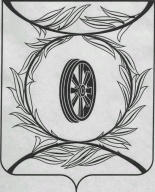 Челябинская областьСОБРАНИЕ ДЕПУТАТОВ КАРТАЛИНСКОГО МУНИЦИПАЛЬНОГО РАЙОНА   РЕШЕНИЕот  29 мая 2023 года № 473-Н                                                       О присуждении премии Собрания депутатов Карталинского муниципального района молодежи С целью повышения престижа профессий, поддержки и поощрения молодежи в сфере молодежной политики, за активное участие в реализации молодежной политики Карталинского муниципального района, социальных и благотворительных проектов, в деятельности общественных молодежных организаций, молодежных творческих коллективов, направленных на создание условий для всестороннего развития личности и ведущие работу по формированию у молодежи созидательной жизненной позиции, в соответствии с решением Собрания депутатов Карталинского муниципального района от 29 сентября 2022 года № 339  «Об утверждении Положения о премиях Собрания депутатов Карталинского муниципального района», Собрание депутатов Карталинского муниципального района РЕШАЕТ:1. Присудить премию Собрания депутатов Карталинского муниципального района молодежи Карталинского муниципального района в размере 10000 рублей каждому:- Слепцову Ивану Федоровичу – учителю физической культуры муниципального общеобразовательного учреждения «Великопетровская средняя общеобразовательная школа имени Героя Советского Союза Ивана Семеновича Пьянзина»;- Чушко Наталии Викторовне – советнику директора по воспитанию и взаимодействию с детскими общественными объединениями государственного бюджетного профессионального образовательного учреждения «Карталинский многоотраслевой техникум».2. Разместить настоящее решение в официальном сетевом издании администрации Карталинского муниципального района в сети Интернет (http://www.kartalyraion.ru).Председатель Собрания депутатовКарталинского муниципального района                                         Е.Н. Слинкин